St. John’s Episcopal ChurchKingsville, MarylandWelcomes YouOur Vision StatementWe believe that together we will transformthe world with love:  Come on in!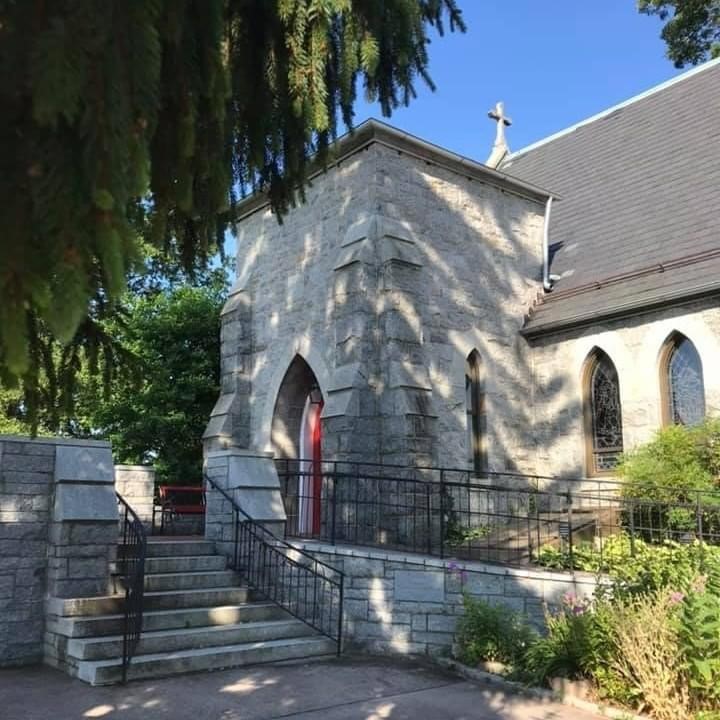 19th Sunday after PentecostOctober 16, 202210:30 am, Rite II10:30 am WorshipHoly Eucharist, Rite Two10:25 am Church Bell is RungPrelude: The Word of GodProcessional hymn:  Praise to the Living God			  		Hymnal #372Worship begins										BCP 355Gloria								       		Hymnal #S-280Glory to God in the highest,
    and peace to his people on earth.
Lord God, heavenly King,
almighty God and Father,
    we worship you, we give you thanks,
    we praise you for your glory.
Lord Jesus Christ, only Son of the Father,
Lord God, Lamb of God,
you take away the sin of the world:
    have mercy on us;
you are seated at the right hand of the Father:
    receive our prayer.
For you alone are the Holy One,
you alone are the Lord,
you alone are the Most High,
    Jesus Christ,
    with the Holy Spirit,
    in the glory of God the Father. Amen.The Collect of the Day 		Kneel or stand as able	                             		BCP 225Almighty and everlasting God, in Christ you have revealed your glory among the nations: Preserve the works of your mercy, that your Church throughout the world may persevere with steadfast faith in the confession of your Name; through Jesus Christ our Lord, who lives and reigns with you and the Holy Spirit, one God, for ever and ever.  Amen.The congregation is seated.A Reading from the Book of the Prophet Jeremiah	    	         		31:27-34The days are surely coming, says the Lord, when I will sow the house of Israel and the house of Judah with the seed of humans and the seed of animals. And just as I have watched over them to pluck up and break down, to overthrow, destroy, and bring evil, so I will watch over them to build and to plant, says the Lord. In those days they shall no longer say:  "The parents have eaten sour grapes, and the children's teeth are set on edge."But all shall die for their own sins; the teeth of everyone who eats sour grapes shall be set on edge.The days are surely coming, says the Lord, when I will make a new covenant with the house of Israel and the house of Judah. It will not be like the covenant that I made with their ancestors when I took them by the hand to bring them out of the land of Egypt-- a covenant that they broke, though I was their husband, says the Lord. But this is the covenant that I will make with the house of Israel after those days, says the Lord: I will put my law within them, and I will write it on their hearts; and I will be their God, and they shall be my people. No longer shall they teach one another, or say to each other, "Know the Lord," for they shall all know me, from the least of them to the greatest, says the Lord; for I will forgive their iniquity, and remember their sin no more.Reader:  The Word of the Lord.People:   Thanks be to God.Psalm 119:97-104	(Prayed as directed.)97	Oh, how I love your law! *
	all the day long it is in my mind.98	Your commandment has made me wiser than my enemies, *
	and it is always with me.99	I have more understanding than all my teachers, *
	for your decrees are my study.100	I am wiser than the elders, *
	because I observe your commandments.101	I restrain my feet from every evil way, *
	that I may keep your word.102	I do not shrink from your judgments, *
	because you yourself have taught me.103	How sweet are your words to my taste! *
	they are sweeter than honey to my mouth.104	Through your commandments I gain understanding; *
	therefore I hate every lying way.A Reading from the Second Letter of St. Paul to Timothy	         		3:14-4:5As for you, continue in what you have learned and firmly believed, knowing from whom you learned it, and how from childhood you have known the sacred writings that are able to instruct you for salvation through faith in Christ Jesus. All scripture is inspired by God and is useful for teaching, for reproof, for correction, and for training in righteousness, so that everyone who belongs to God may be proficient, equipped for every good work. In the presence of God and of Christ Jesus, who is to judge the living and the dead, and in view of his appearing and his kingdom, I solemnly urge you: proclaim the message; be persistent whether the time is favorable or unfavorable; convince, rebuke, and encourage, with the utmost patience in teaching. For the time is coming when people will not put up with sounddoctrine, but having itching ears, they will accumulate for themselves teachers to suit their own desires, and will turn away from listening to the truth and wander away to myths. As for you, always be sober, endure suffering, do the work of an evangelist, carry out your ministry fully.Reader:  The Word of the Lord.People:   Thanks be to God.Gradual hymn:  Book of books, our people’s strength            		Hymnal #631The Gospel	Priest:  The Holy Gospel of our Lord Jesus Christ according to LukePeople:  Glory to you, Lord Christ.					            	18:1-8Jesus told his disciples a parable about their need to pray always and not to lose heart. He said, "In a certain city there was a judge who neither feared God nor had respect for people. In that city there was a widow who kept coming to him and saying, `Grant me justice against my opponent.' For a while he refused; but later he said to himself, `Though I have no fear of God and no respect for anyone, yet because this widow keeps bothering me, I will grant her justice, so that she may not wear me out by continually coming.'" And the Lord said, "Listen to what the unjust judge says. And will not God grant justice to his chosen ones who cry to him day and night? Will he delay long in helping them? I tell you, he will quickly grant justice to them. And yet, when the Son of Man comes, will he find faith on earth?"Priest:  The Gospel of the Lord.People:  Praise to you, Lord Christ.Sermon   					      	            	    		Rev. Elizabeth Sipos+Nicene Creed		Please stand as able		      	      	          		BCP 358Prayers of the People Form III					          		BCP 387Confession of Sin								          		BCP 359The Peace									          		BCP 360Welcome & Announcements       The congregation is seated.Offertory anthem:  Was I Faithful					            	(Choir)Offertory hymn:  Seek ye first the kingdom of God                   	Hymnal #711Presentation HymnPraise God, from whom all blessings flow; praise him, all creatures here below; praise him above, ye heavenly host: praise Father, Son, and Holy Ghost.The Holy CommunionTHE GREAT THANKSGIVING: Eucharistic Prayer B	          		BCP 367Sanctus 								        		Hymnal #S-129Holy, Holy, Holy Lord, God of power and might,
heaven and earth are full of your glory.    Hosanna in the highest.
Blessed is he who comes in the name of the Lord.
    Hosanna in the highest.The Lord’s Prayer									 	BCP 364Invitation to CommunionThe Breaking of the BreadCommunion hymn:  And now, O Father, mindful of the love   Hymnal #337The Post Communion Prayer						           	BCP 365Blessing									           	BCP 366Recessional hymn: Spread, O spread, thou mighty word	  	Hymnal #530The Dismissal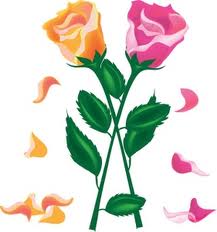 October is Clergy Appreciation Month!Thank you Rev. Elizabeth.  We appreciate you! 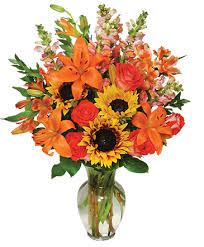 Altar FlowersGiven to the Glory of Godby Frank & Stephanie Duchacekin memory of Rose DuchacekFrom the TreasurerOctober Income vs. Expenses:  Projected October Expenses: $12,540  Monies Received as of 10/12   $8,872Amount Needed to Meet Expenses: $3,668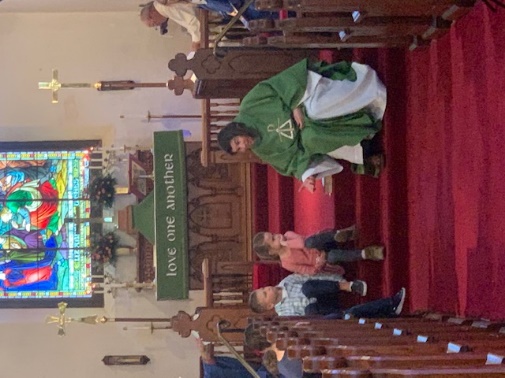 Sunday SchoolWe have an exciting year planned for them, with activities, singing, and learning about Jesus.  
If you know anyone who might be looking for a Sunday School, invite them to check us out!  The more the merrier. Education for Ministry (EfM )
What is EfM?
Education for Ministry (EfM) is a unique four-year distance learning certificate program in theological education based upon small-group study and practice. Since its founding in 1975, this international program has assisted more than 120,000 participants in discovering and nurturing their call to Christian service. EfM helps the faithful encounter the breadth and depth of the Christian tradition and bring it into conversation with their experiences of the world as they study, worship, and engage in theological reflection together.The program invites participants into small, mentored groups that provide the framework forunderstanding life and shaping actions as Christian faith is deepened. EfM seminar groups meet in local settings and online, and provide a four-year curriculum that develops a theologically informed, reflective, and articulate laity

Is it for Me?
If you are interested please contact Ty Schwenk at camyandty@aol.com.Make a Joyful Noise!
Choir practice held Wednesdays at 7 pm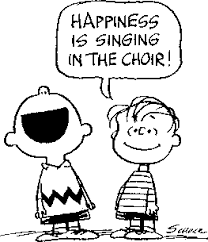 The Choir will begin rehearsals for a ChristmasCantata to be presented at the Kingsville TreeLightingAll are welcome to join!Bell choir practice Sundays after the 10:30 serviceDates to RememberOctober 18th - Vestry Meeting - 7:00 pmNovember 2nd - All Soul’s Service at 7:00 pmNovember 8th - Healing Services - 9:00 am & 7:00 pmNovember 12th - Christmas Bazaar, 9:00 am-1:00 pmNovember 15th - Vestry Meeting - 7:00 pmNovember 19th - Advent Candle Workshop - 9:30 am-12:00 pmNovember 24th - Thanksgiving Day Service - 10:00 amNovember 27th - Advent Study at 9:00 am (between the two services) for 		        the duration of Advent